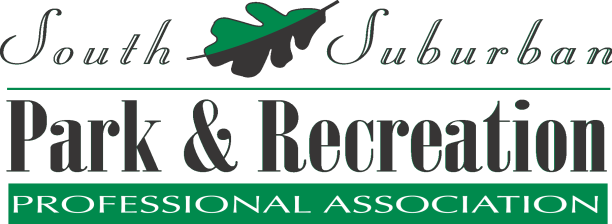 General Meeting Minutes February 8, 2024 – 11amTinley Park-Park DistrictBettenhausen Recreation Center, 8125 W 171stCall to Order – Meeting called to order at 11:08am. Introductions follow.President’s Report – 5-minute speaking section from Clean Cans, based out of Oak Lawn. President Elect Report - Happy February. Had some memberships come through brings us to 281 members, which is slightly higher than last year. If you’re interested in President Elect, please reach out to us.Past President Report – No report. Secretary’s Report – Minutes have been posted to the website. Approve- Brenna, Second, Skylar. Motion passes.Treasurer’s Report - Status update, posted on website. Will be filed for audit.Committee ReportsAdult/Senior (Devin Frendreis) – Met on Zoom before conference, 7 in attendance. Talked about summer, bus transportation, conference recap, etc. Created a Google spreadsheet and has been made available to committee. Next meeting via Zoom at 3pm on 2/19.Athletics (Skyler Ramberger & Beth Nagel) – Met on 1/18, 11 in attendance. Talked about registration timelines, session length, early bird discounts, conference goals, tournament hosting, how we use travel teams, etc. Awards (Rachel Bauer & Kristine Wahlgren) – It’s awards season. Awards ceremony is 4/11, full afternoon. Meeting will be at HF Dolphin Lake Clubhouse at 12pm. Information just went out this morning via email and is on the website. Please consider nominating someone for an award: young professional and professional of the year as well as member milestones. Deadline to nominate is 3/13.Diversity (Keith Wallace & Nikki Gotsch)- Diversity meeting will be 2/15 at 1pm via Zoom. Link is on the website. Early Childhood (Kelly Matson & Devin Frendreis)- Did not meet in January. Meeting on 2/15 at 1pm via Zoom, link on website. Discussing preschool registration, conference, and any open table discussions.Facilities (Cate Coyle & Joe Smith) – Returning to meeting in February on 2/28 at 2pm via Zoom. Link is on the website. Topic is Aquatics and concessions in general. Legislative (Hollice Clark & Greg Lewis) – Legislative met before meeting today, 2/8. Same thing for next month. Discussing legislative process next month and discussed OSLAD today.Marketing (Stacy Proper & Kara Case) – Met on 2/16. Next meeting is 2/20 at 11am via Zoom. Topic is flyers, platforms, and conference.Parks and Natural Resources (Chris Finn & Ryan Veldman) – Met 2/7 in Oak Lawn and talked water consumption and turf care. Next meeting is 3/6 at New Lenox talking grants.Professional Development (Olga Viano) – Meeting is 2/21 via Zoom at 11am, info is on the website. Will be discussing meeting locations, speakers, etc. for next year.School Age (Rebecca Perkaus & Sarah Carr) – Met in January and discussed conference, staffing, and community partnerships. Reminder for all: powerplay grant is due next Thursday. Next meeting is 2/16 via Zoom.Social (Brenna Bowers & Sarah Hamilton & Lauren Koszola) – Thank you for your help and for attending the social.Special Events (Laurie Murray & Janel Geary) – Met on 1/9, 6 people in attendance. Discussed summer events, movies, concerts, etc. Next meeting is 2/13 at 11am via Zoom discussing conference and upcoming special events.Student (Melissa Ferruzza & Marie Piotrowski) – 2/26 via Zoom, will discuss engaging students. Scholarships are now available; you’ll see flyers on your table or on the website. Will be due 3/25.Teen/Camp Programming & Day Camp Workshop (Meghan Fenlon) – Teen programming committee meeting 2/20 at Zoom at 1:30pm. Day Camp workshop, please let me know if you’re interested. Meeting on Monday. Workshop will be 5/31 at Tinley Park-Park District.Old BusinessConference Social Wrap Up – Thank you to all who attended and volunteered. Approximately had 325 people in attendance, slightly down from last year. Sponsorship of $500 from Direct Fitness, thank you! Had a loss of $871.42 after everything.President Elect Position – looking for people to run for this three-year commitment. Please reach out to the board if you are interested. Time commitment really falls more towards the beginning of the season and then maintenance from there. Legislative Breakfast – Friday, February 16 – Takes place at Tinley Park-Park District at 7:30am. Must register through your Director. Great opportunity to hear what is going on in the capitol direct from legislators. RSVP is due this Friday, 2/9.New Business Announcements April Awards Meeting: The Clubhouse at Dolphin Lake (HF) at noonAdjournment – Motion, Janelle, Second, Skylar. The meeting is adjourned at 11:31am.